      Екскурсії по Закарпаттю1. 350грн-проїзд, екскурсія з гідом- Синевир (Морське око) – найбільше озеро Українських Карпат.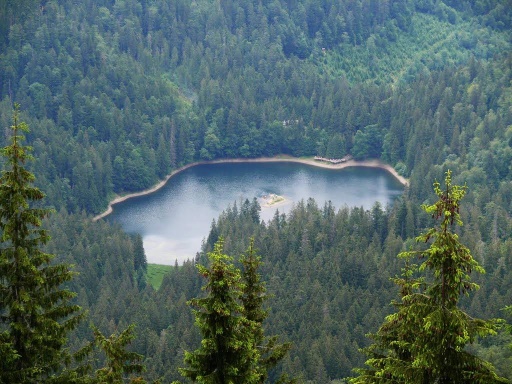 Вхід 50грнВодоспад «Шипіт»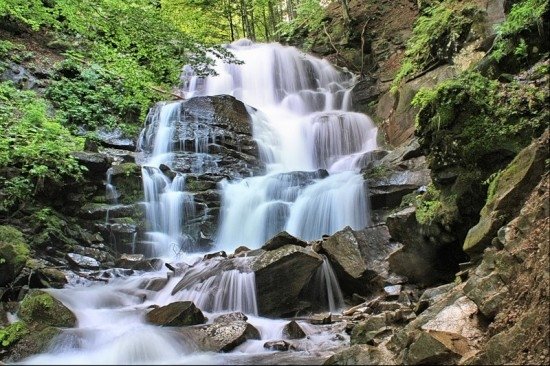 Вхід 10 грнКанатна дорога (Пилипець або Міжгір’я)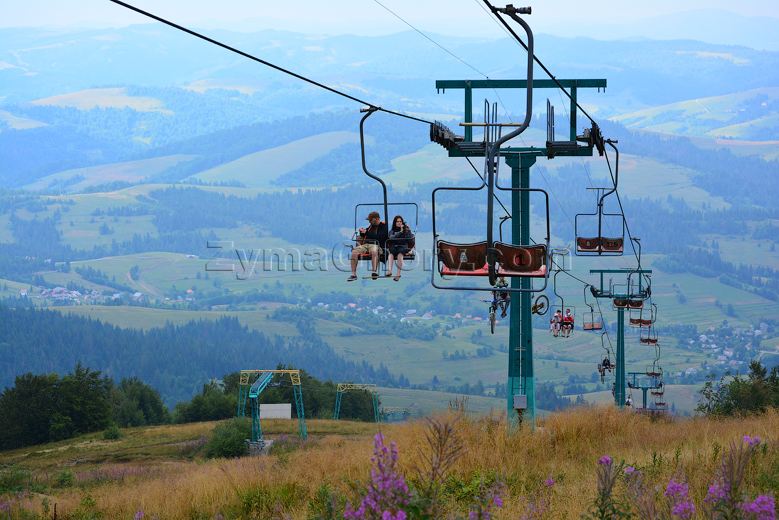 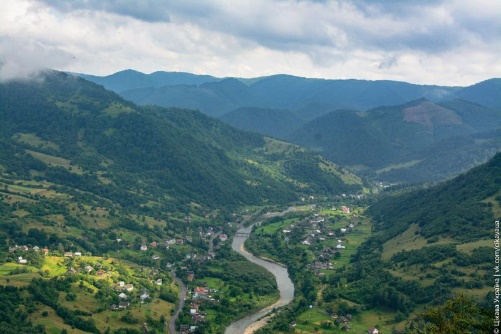 120грн                                               80грнЗалізисті джерела Келечина і Сойми – ці мінеральні води входять до 234 відомих мінеральних вод Закарпаття.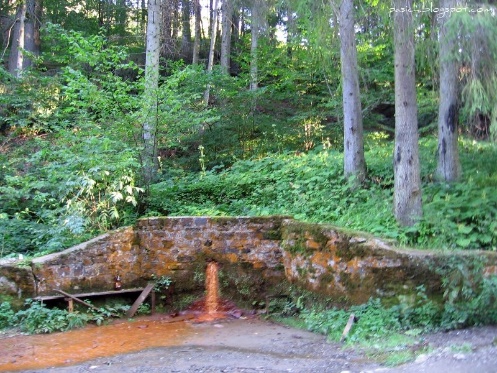 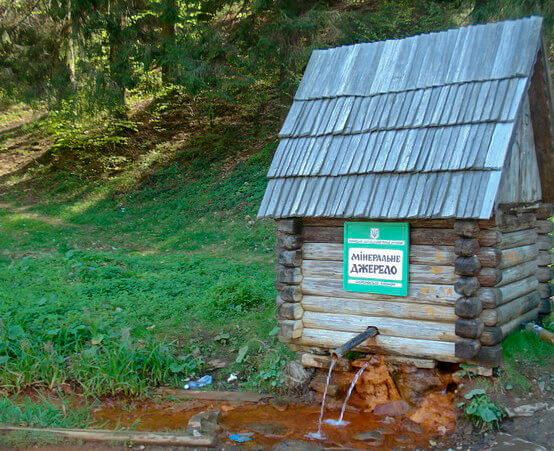 Реабілітаційний центр бурого ведмедя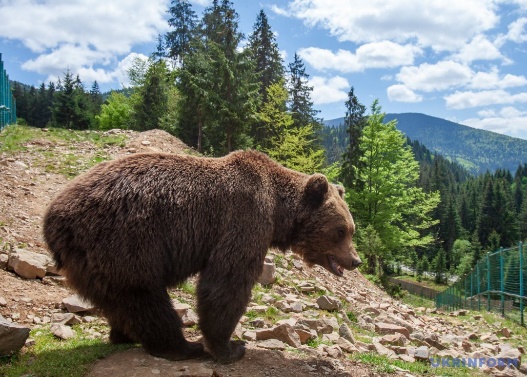 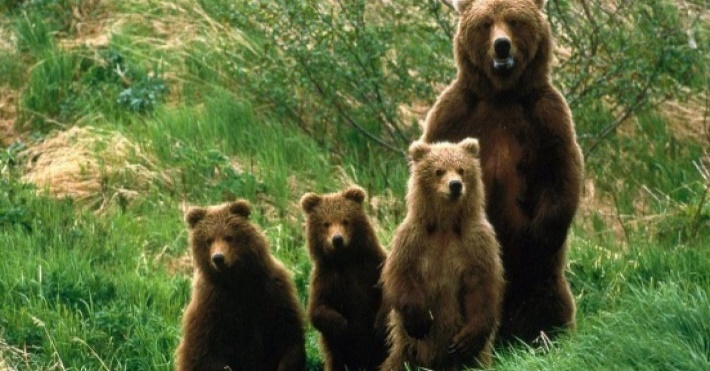 Вхід 25грнОбід по-закарпатськи в колоритній колибі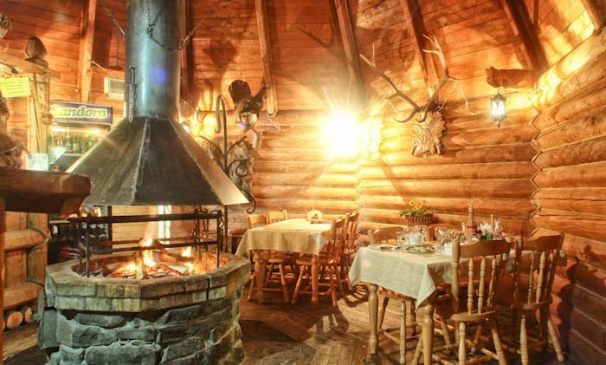 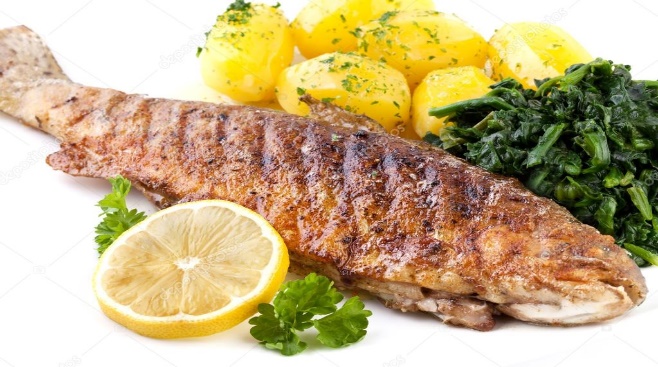 Обід за власний рахунокПроїзд через Воловецький і Синевирський перевали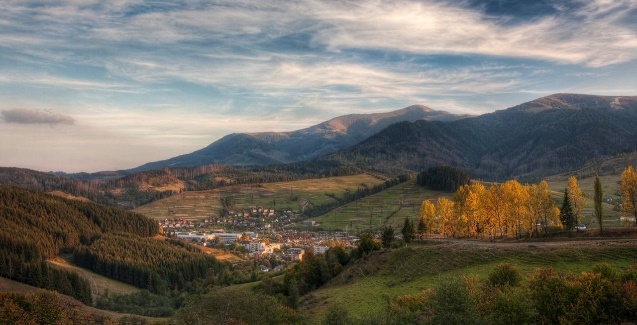 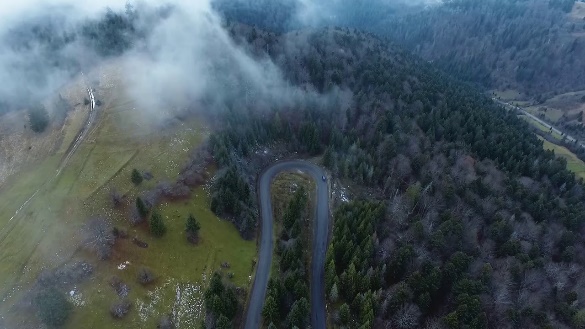 2. 370грн-проїзд,екскурсія з гідом- Ужгородський замок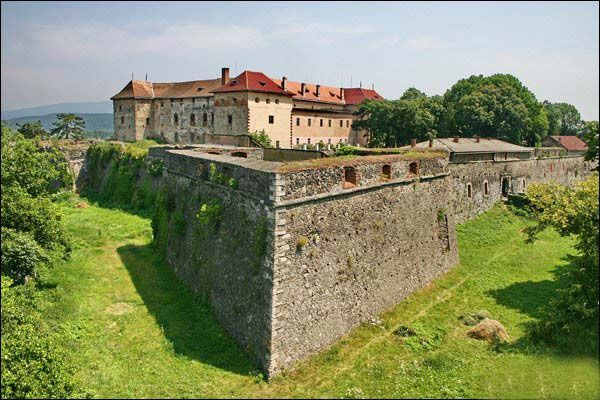 Вхід 50грнПрогулянка центром міста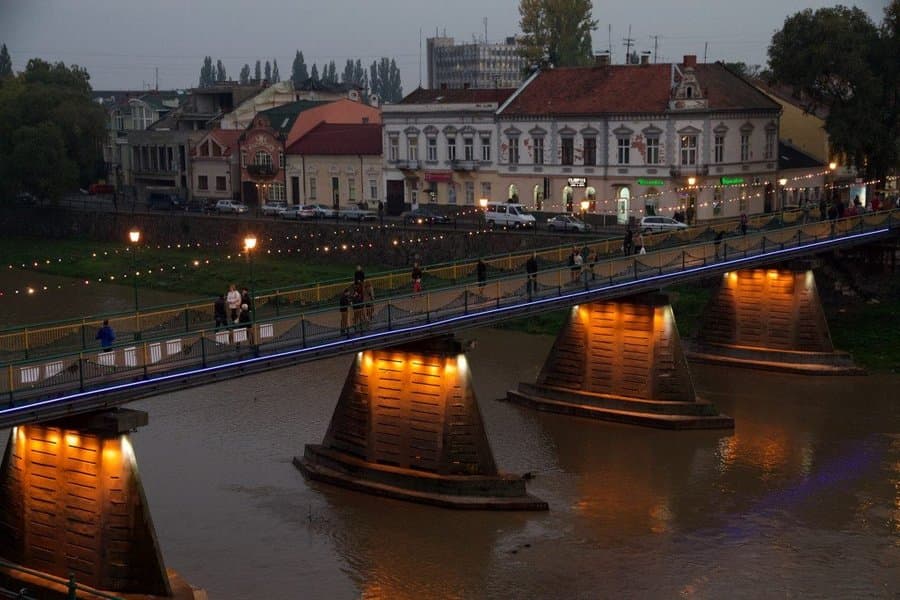 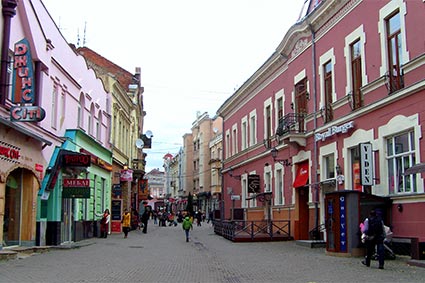 Музей «Старе село» в Ужгороді: Закарпаття в мініатюрі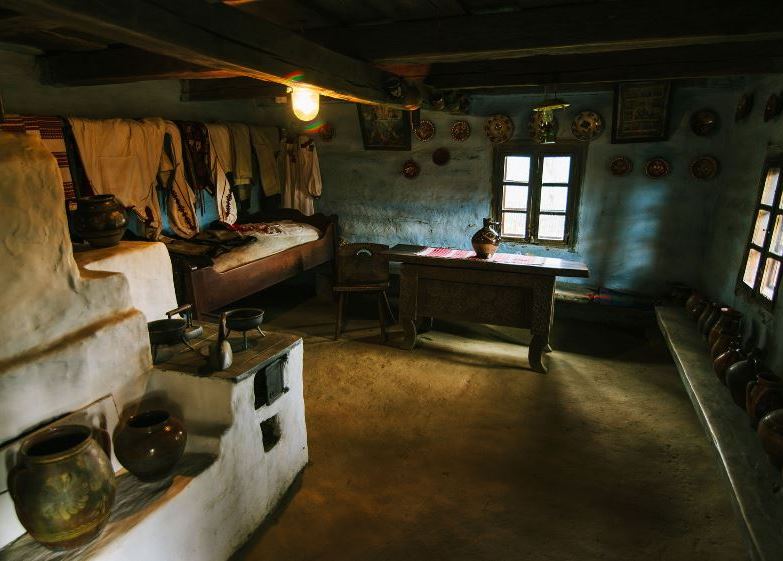 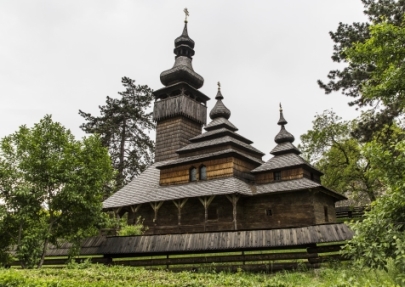                                                       Вхід 50грнРесторан з Закарпатськими приколами – «Деца у нотаря»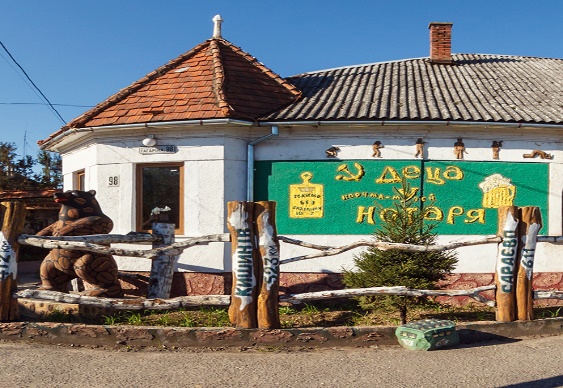 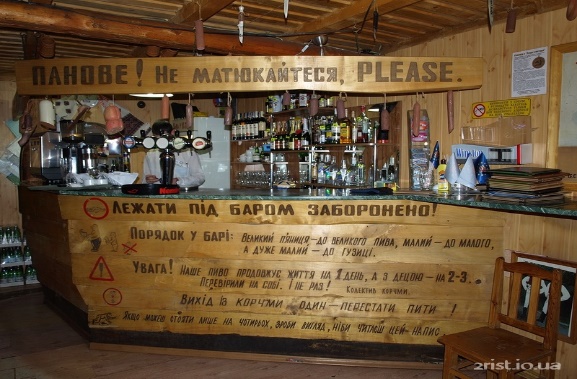 Вхід 10грн- Середнє – дегустаційні зали, тут можна скуштувати сім вин державного підприємства «Леанка».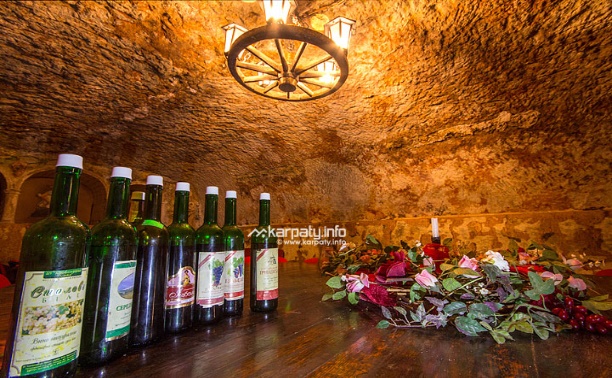 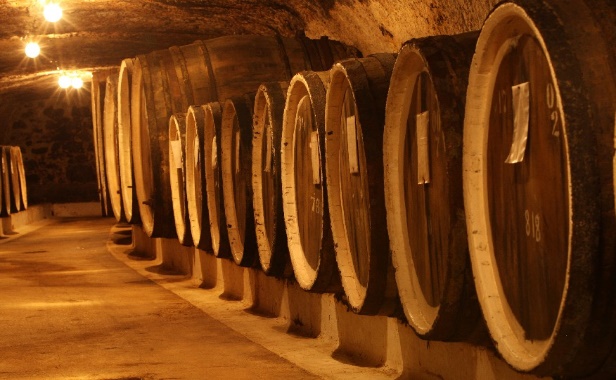 Вхід 80грн3.  300грн-проїзд, екскурсія з гідомМукачівський замок «Паланок»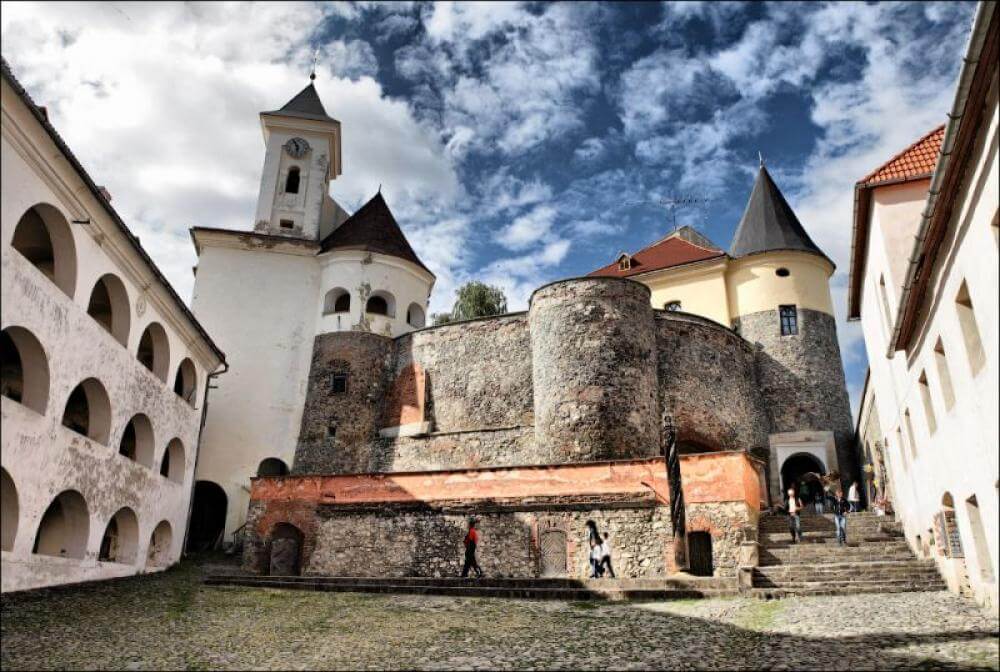 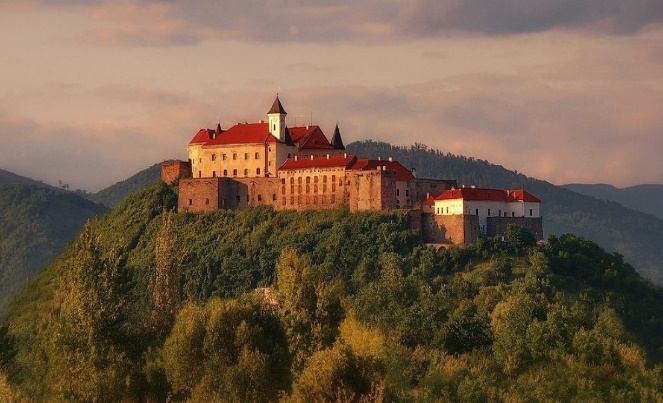 Вхід 50грнПрогулянка по центру міста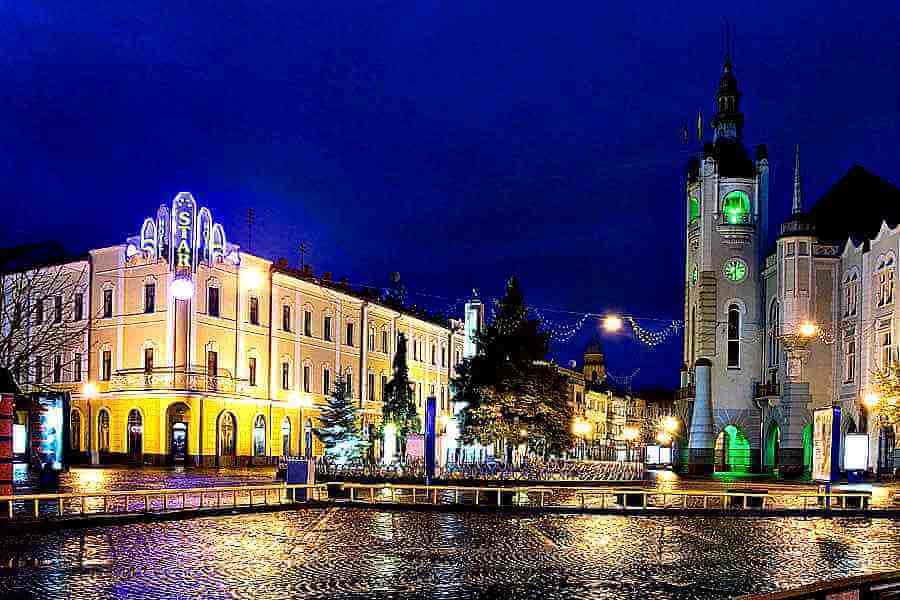 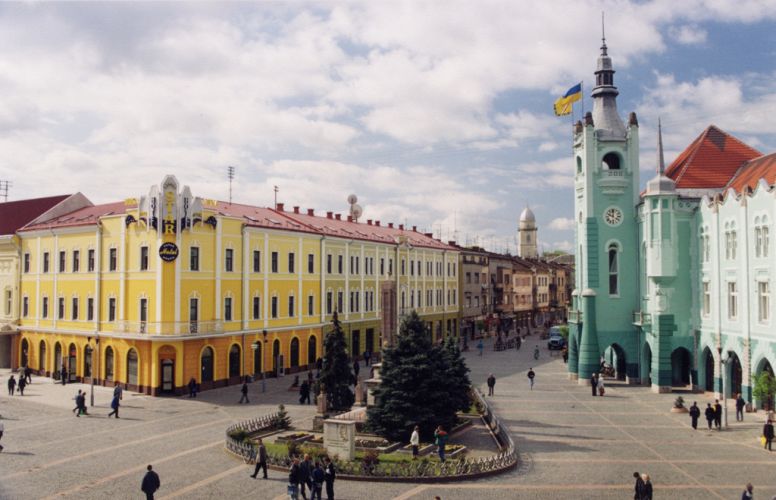 -  Палац графів Шенборнів (санаторій «Карпати»)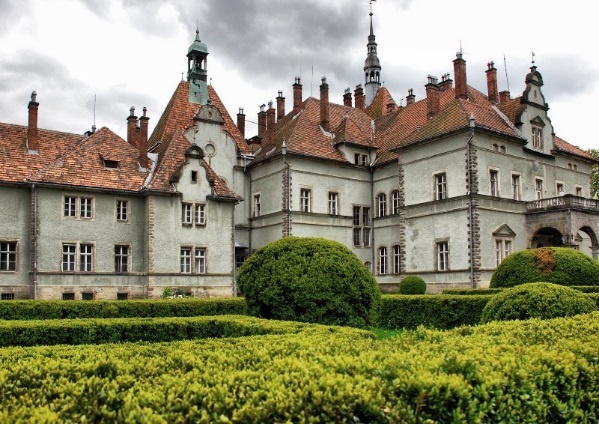 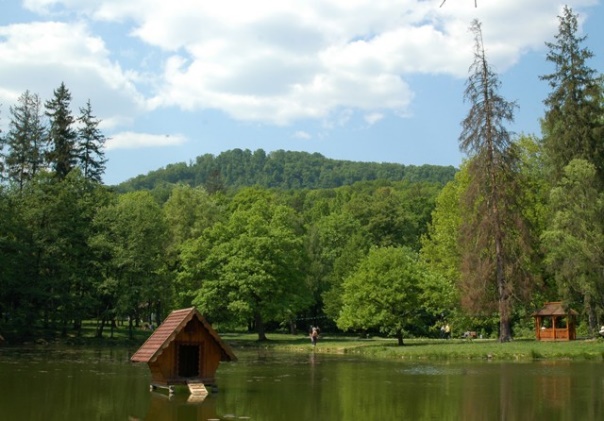 Вхід 50грн4. 500грн - проїзд, екскурсія з гідом, купання в чані-    Лумшори – купання в сірководневих чанах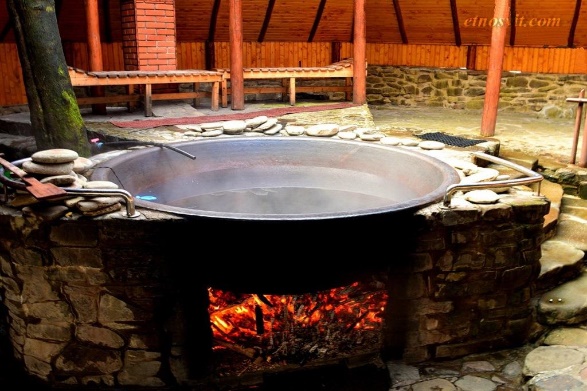 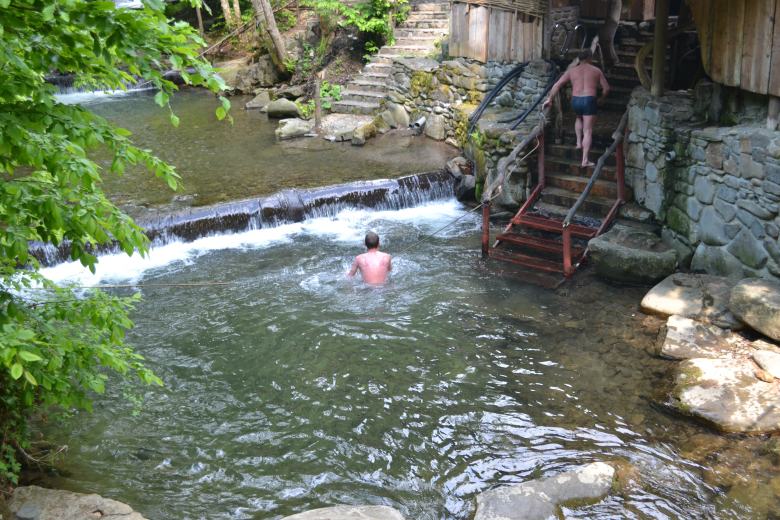 Курорт «Воєводино» - тут ви зможете покататись верхи на конях, спробувати себе в ролі рибака, підкорити вершини мотузкового парку, відвідати церкву Святої Катерини,  прогулятись місцевим парком Шенборна.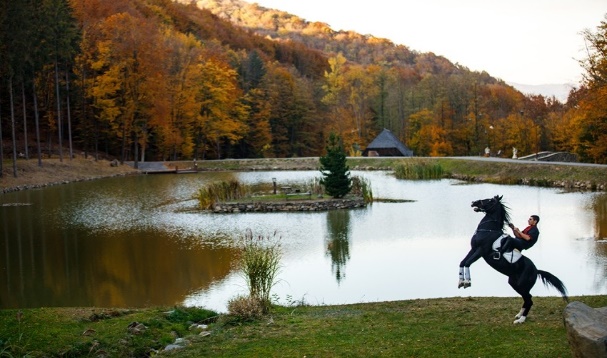 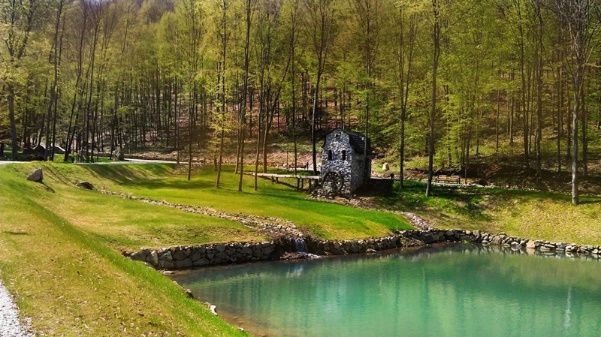 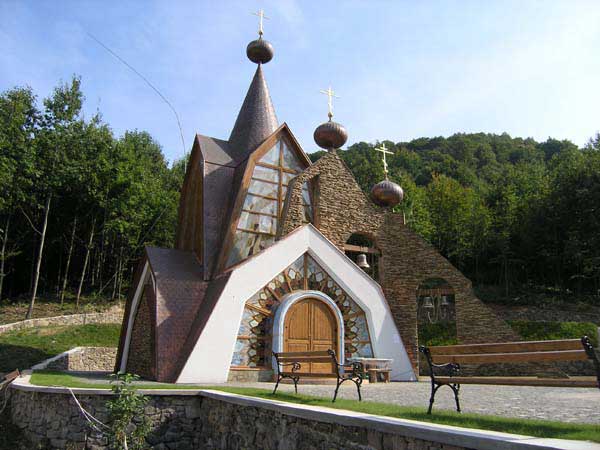 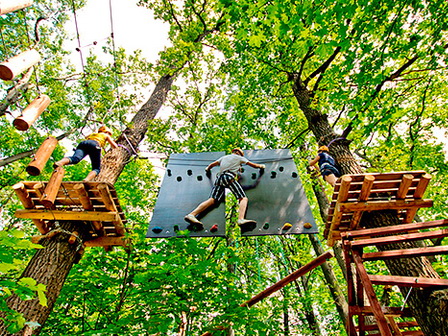 5. 150грн-проїзд«Жайворонок» - купання в термальних басейнах, сауни, СПА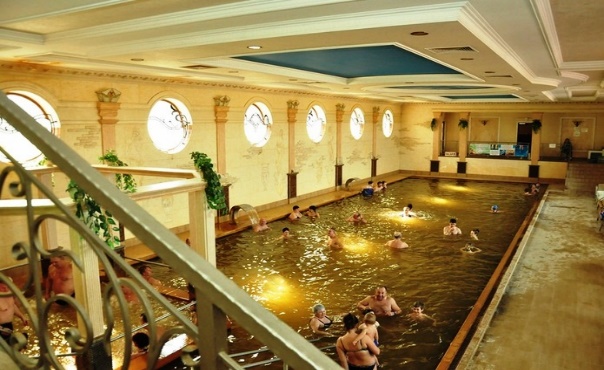 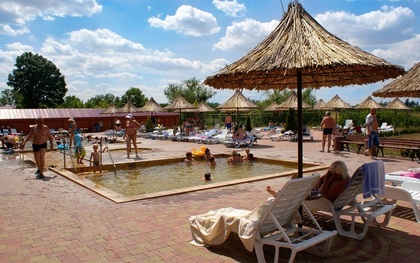 Вхід 200грн (за дві години купання)6.170грн-проїздКосино – кращі мікроелементи всесвіту борються за ваше здоров’я. Тут на вас чекає купання в сірководневих джерелах, ви зможете відвідати королівські сауни, льодяну гірку, крижану кімнату, соляну лисячу нору, різноманітні бари і ресторани, аквапарк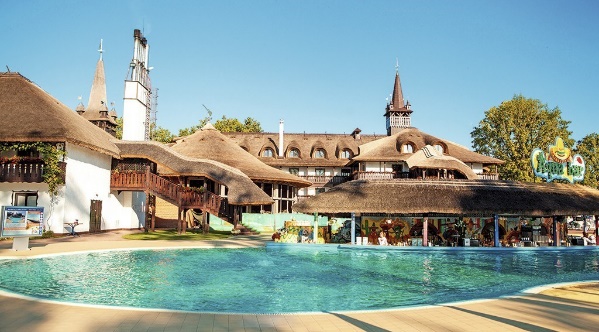 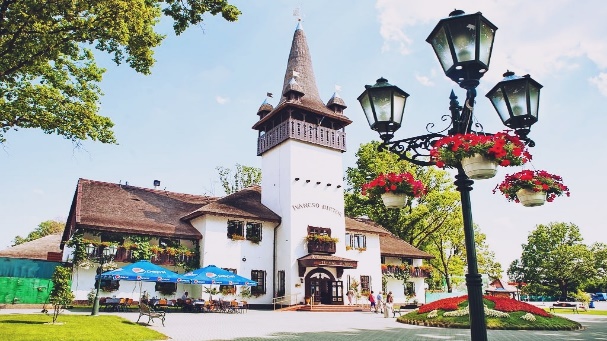 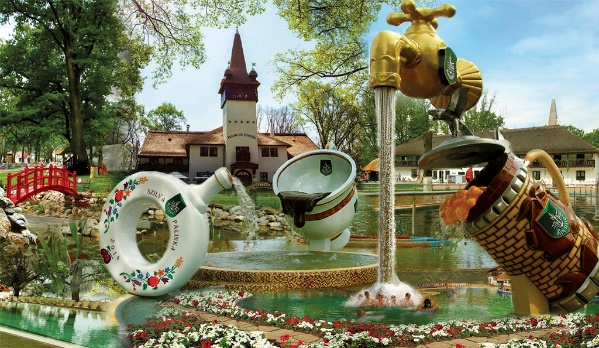 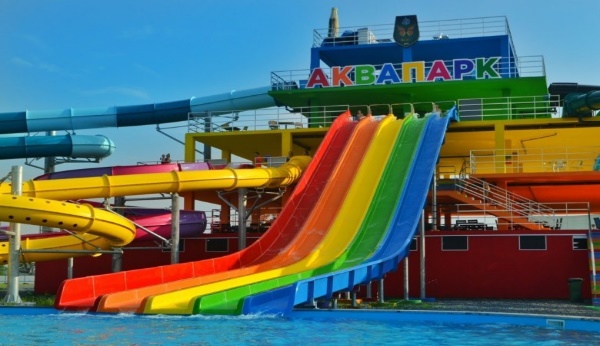 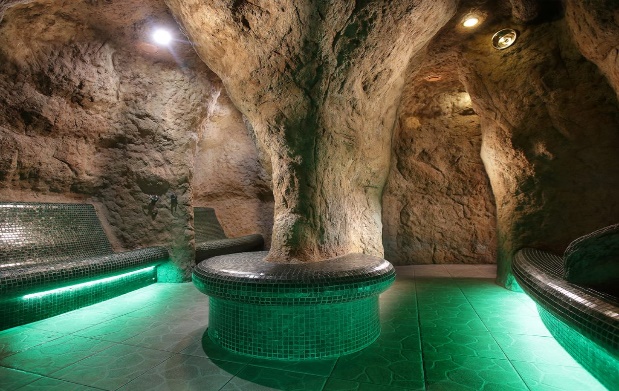 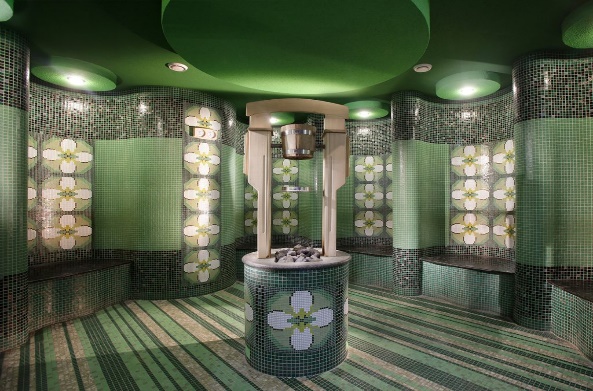 450грн(купання три години + 50грн шафа)7. 500грн – проїзд, пікнік (смажена форель, печена картопля з салом, свіжий салат, домашнє вино і настоянка)Екскурсія по вершинах Закарпаття з пікніком – екстрим і круті враження гарантовано! 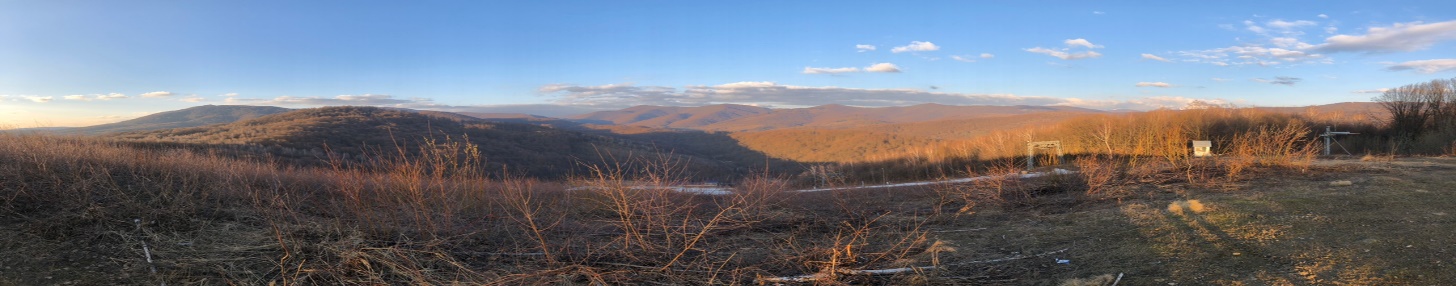 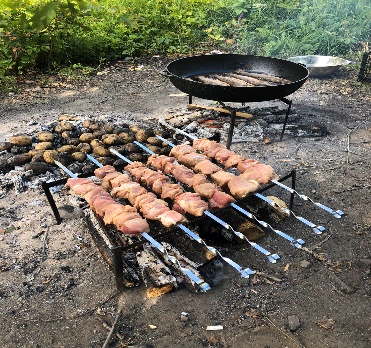 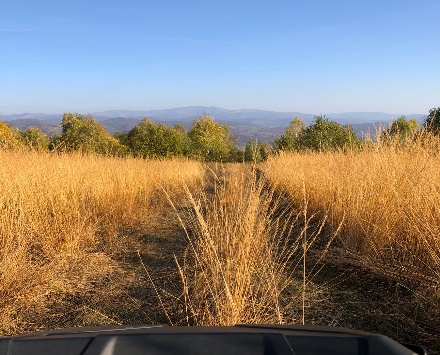 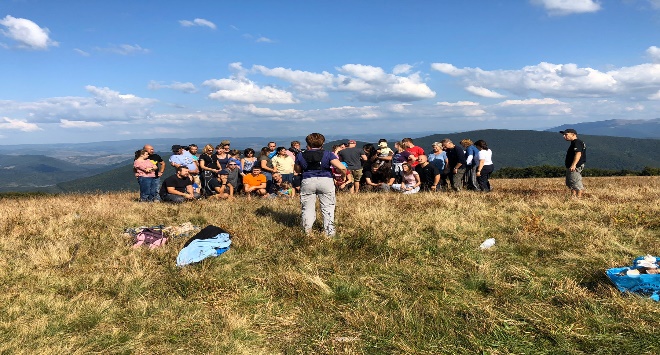 8. 130грн-проїзд, екскурсія з гідомБункер  Лінії Арпада – одна з найкраще збережених пам’яток Другої світової війни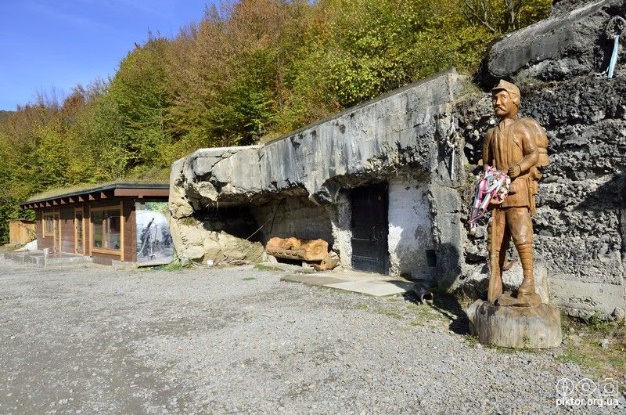 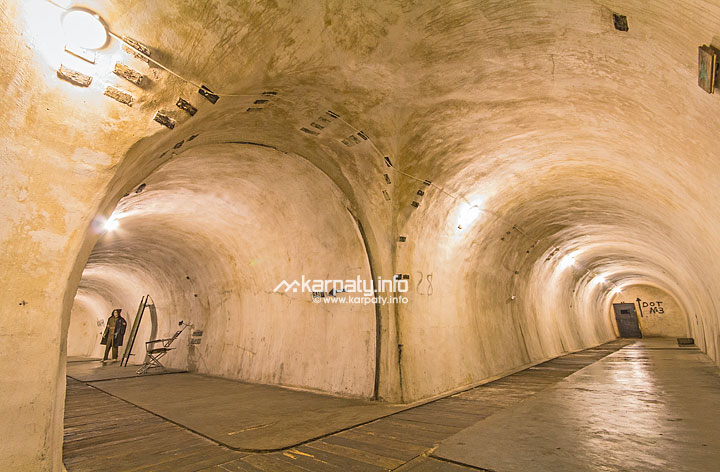 Вхід 70грнЕкскурсії по Європі80$ - проїзд, екскурсія з гідом (катання на кораблику за власний рахунок)Будапешт – велична столиця Угорщини, екскурсія по визначних місцях міста:Площа героїв                                                - замок Вайдахунят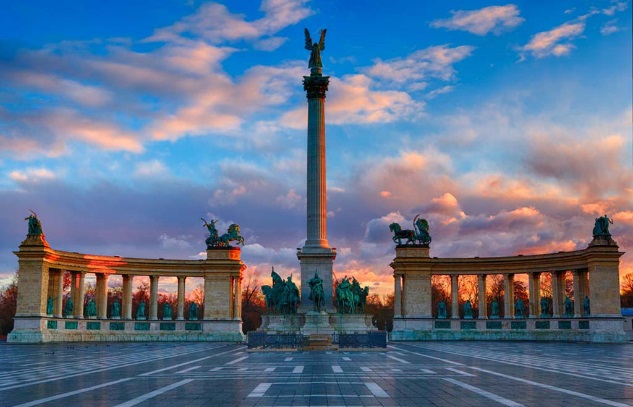 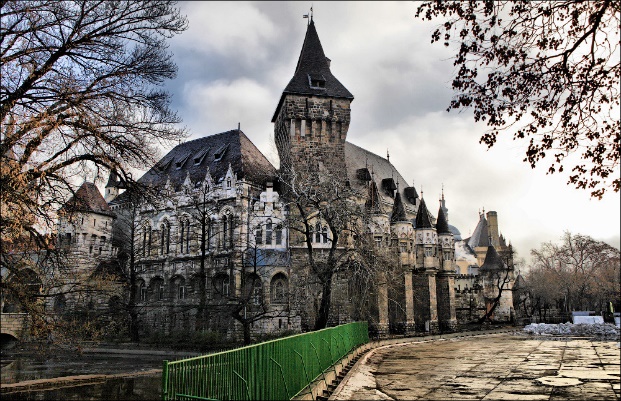 Парламент                                                    - рибацький Бастіон

-  Будайська фортеця                                          - гора «Галлерт» 235м
       
 
-  Ланцюговий міст                                      -катання на кораблі
        


2. 140€ - проїзд, готель, сніданок, екскурсія з гідом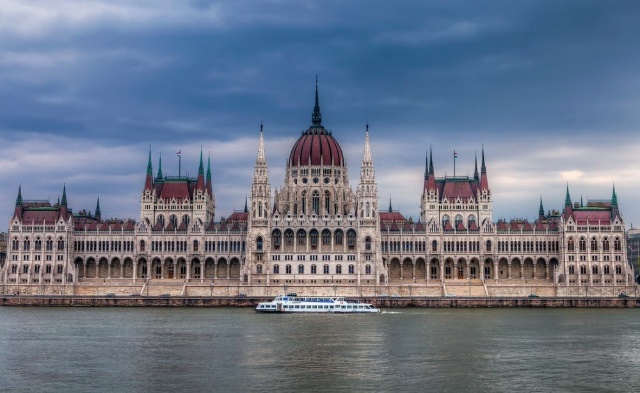 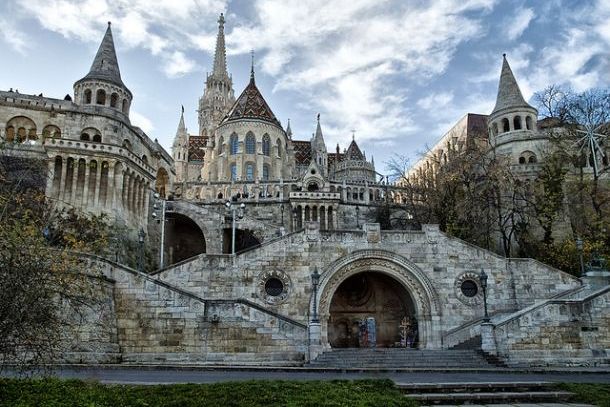 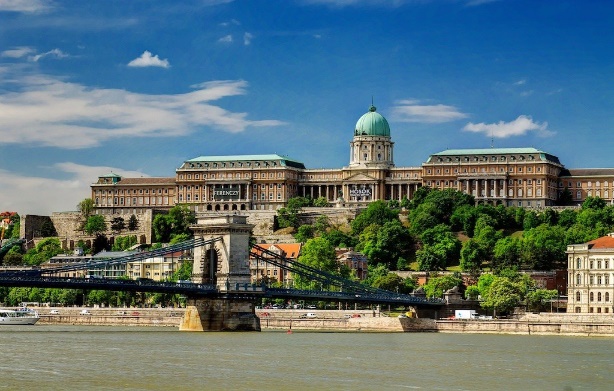 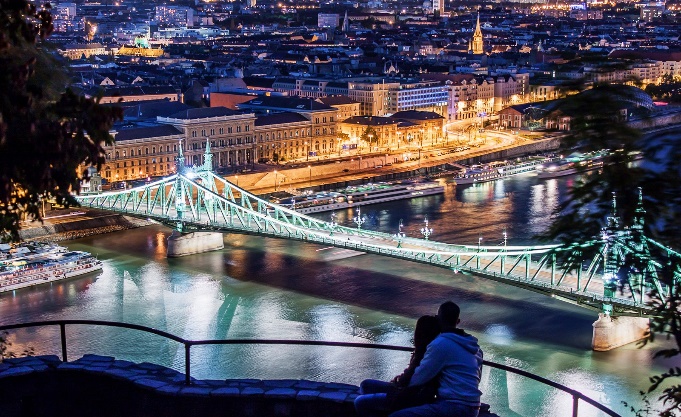 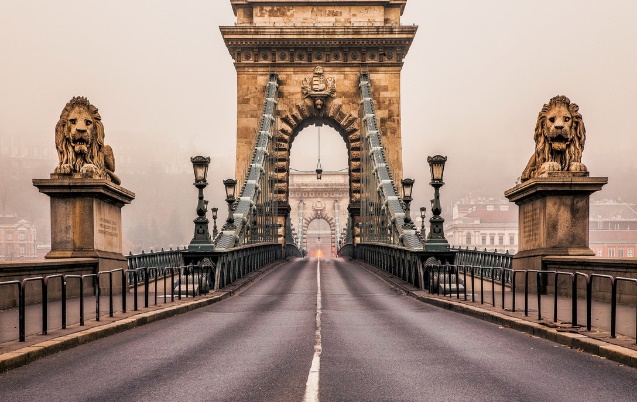 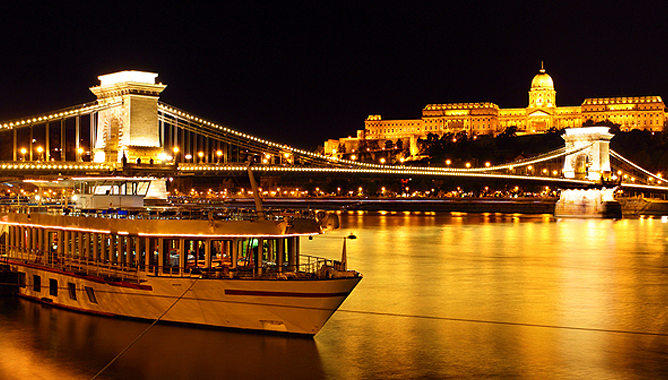 Будапешт-Відень (екскурсія на 2 дні)Відень – столиця Австрії, відвідавши її у вас залишаться тільки приємні враженняСобор Святого Стефана                           - Палац Хофбург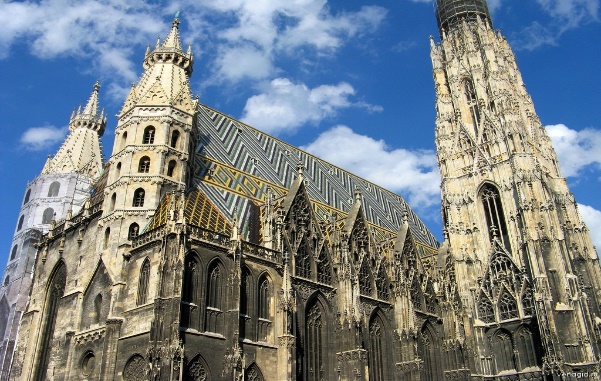 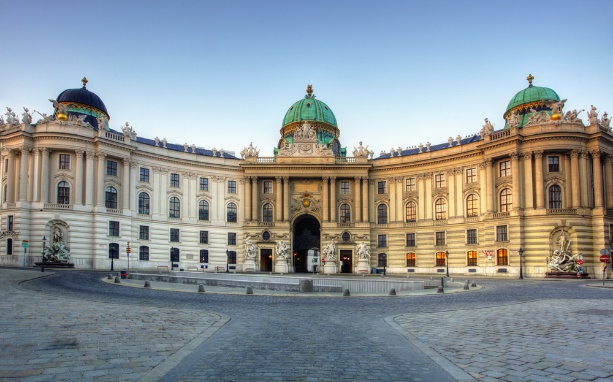 -пам’ятник Марії Терезії                               - Віденська державна опера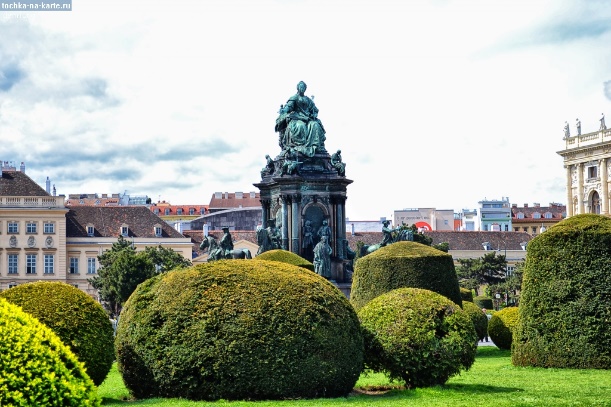 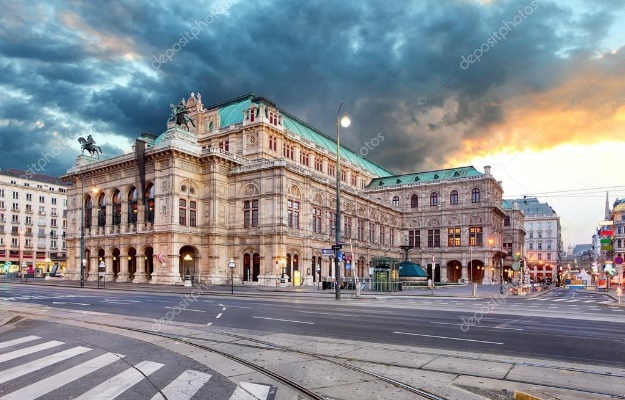 70$ - проїзд, екскурсія з гідомКошице (Словаччина)-Собор Святої Єлизавети                         -Церква Святого Михайла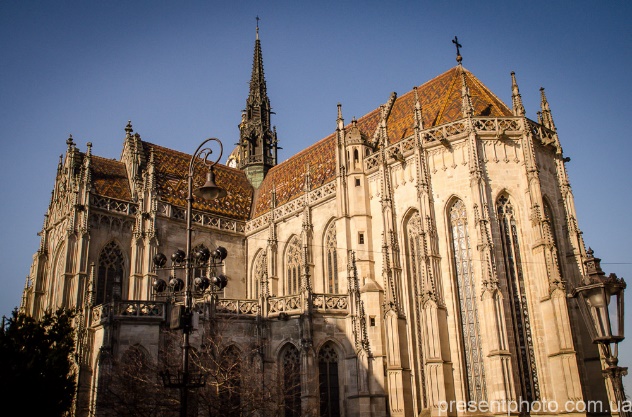 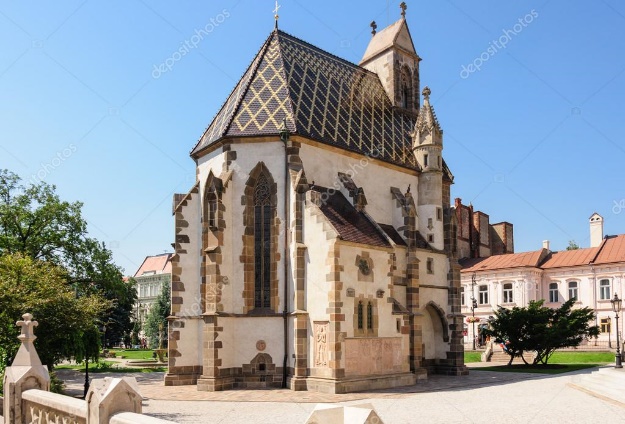 50$ - проїзд (+ ціни за вхід змінюються відповідно до сезону)Ніредьгаза (Угорщина)-аквапарк                                             -зоопарк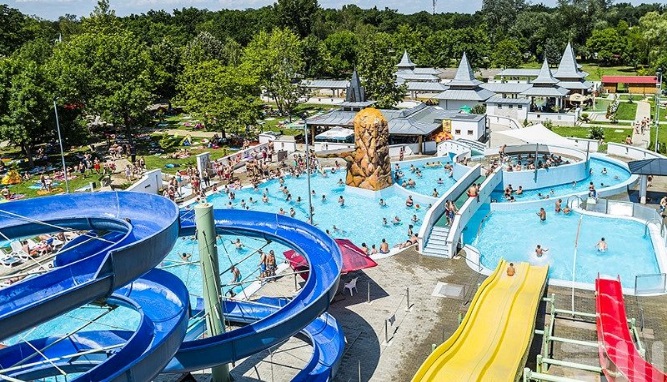 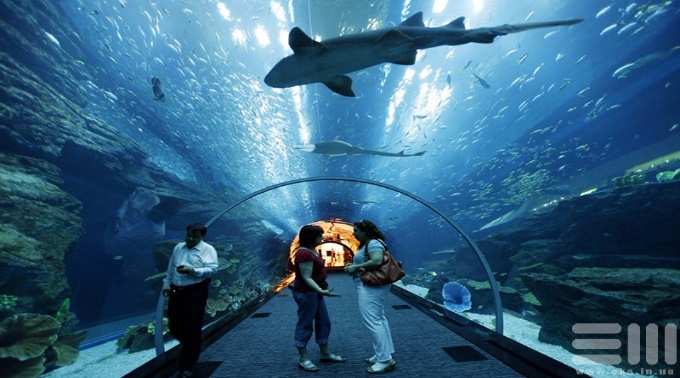 